K3 – D – 6.4.21Milí studenti, posílám slíbenou prezentaci na ruské revoluce, opište si jí do sešitu, vyplňte si následující pracovní listy, zkontrolujeme při hodině dne 8.4. Pokud byste neznali všechny zbraně z úkolu č. 5, tak to klidně vynechejte.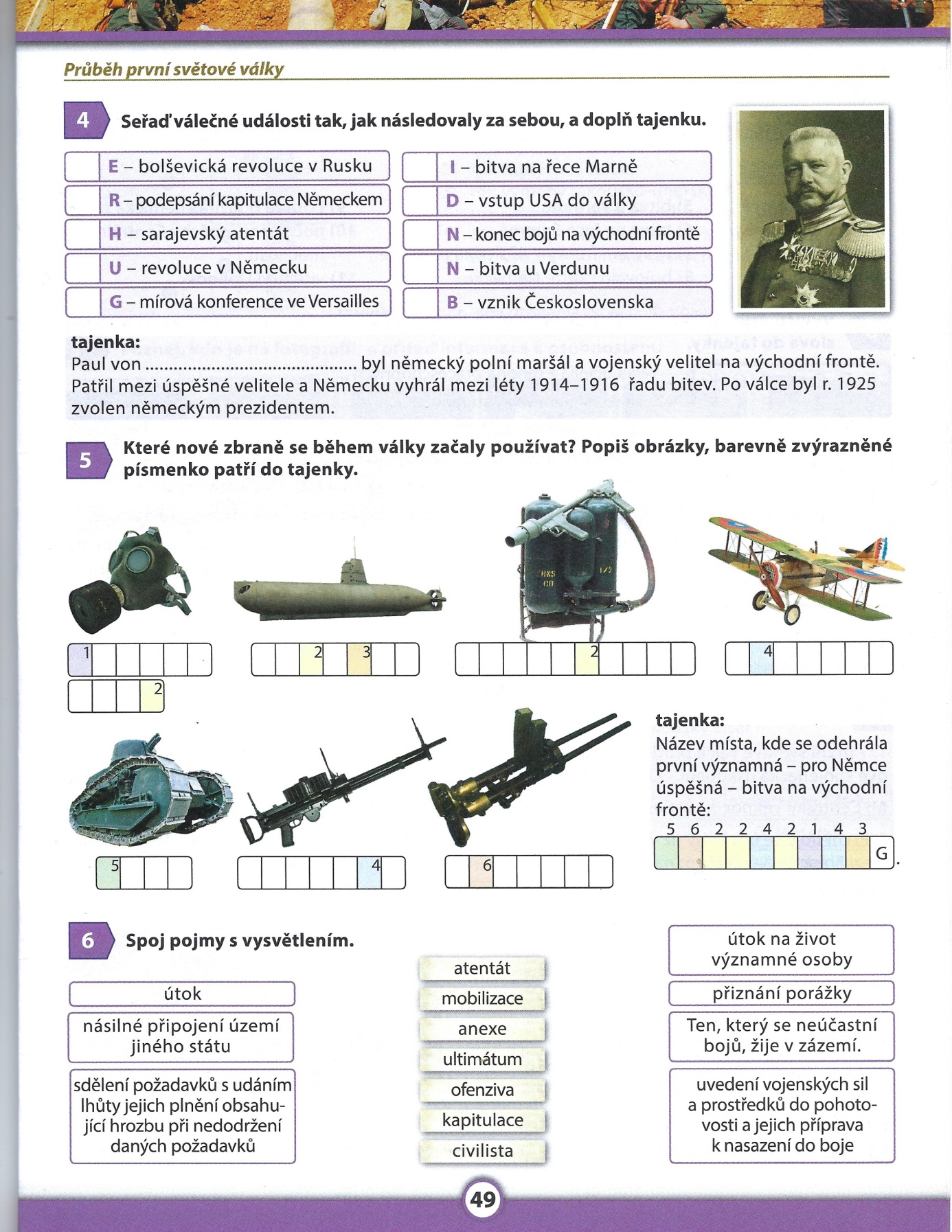 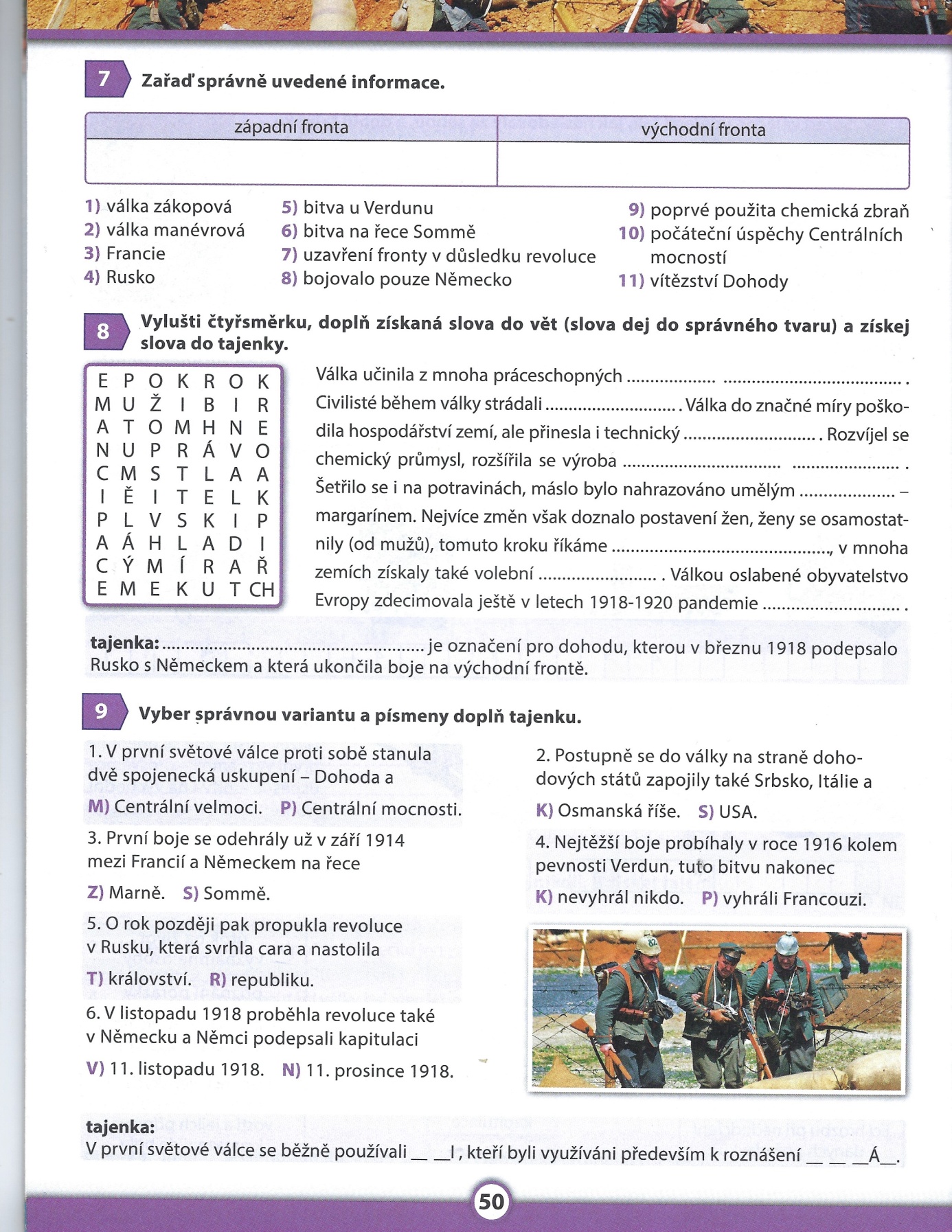 